АКТобщественной проверкина основании плана работы Общественной палаты г.о. Королев, 
в рамках проведения системного и комплексного общественного контроля, 
проведен осмотр – ремонт подъезда после возгорания шин на 1-ом этаже в 1-ом подъезде МКД по ул.Исаева, д.6 Сроки проведения общественного контроля: 19.06.2019 г.Основания для проведения общественной проверки: по обращениям граждан; план работы комиссииФорма общественного контроля: мониторингПредмет общественной проверки – ремонт подъезда после возгорания шин на 1-ом этаже в 1-ом подъезде МКД по ул.Исаева,д.6.Состав группы общественного контроля:Члены комиссии «по ЖКХ, капитальному ремонту, контролю за качеством работы управляющих компаний, архитектуре, архитектурному облику городов, благоустройству территорий, дорожному хозяйству и транспорту» Общественной палаты г.о.Королев: 1. Серый Валерий Викторович – член комиссии.2. Белозерова Маргарита Нурлаяновна – член комиссииГруппа общественного контроля провела визуальный осмотр - ремонт подъезда после возгорания шин на 1-ом этаже в 1-ом подъезде МКД по ул.Исаева,д.6.Осмотр показал: По информации жителей в 2018г. был проведен косметический ремонт не качественно и не в полном объеме.До 6-го этажа выполнены работы по восстановлению лакокрасочного покрытия после пожара.С 6-го по 12-й этажи окраска стен после пожара не 	ОАО «Жилкомплекс» не производилась, жители самостоятельно и за свой счет проводили частичное вытьё стен.Плафоны освещения не вымыты от копоти.Оконные деревянные рамы рассыхаются и плохо закрываются. Тротуар вдоль МКД частично разрушен.Группа общественного контроля рекомендует Администрации г.о.Королев 1. Поручить управляющей организации ОАО «Жилкомплекс» сформировать план и согласовать его с жителями дома:- по ремонту первого подъезда после пожара на 1-ом этаже в части качественного восстановления окраски стен, качественного монтажа желобов, в которых собраны провода и устранения дефектов окон, которые не закрываются или закрываются с усилием;- благоустройства прилегающей территории: произвести ремонт лестничных маршей входов в подъезды, удалить ржавчину дверных коробок входных групп в подъезды и на лестничных маршах в подъездах; отремонтировать тротуар вдоль дома;2. Выполнить ремонтные работы с учетом мнения жителей МКД в кратчайшие сроки и в соответствии со СНиП.Общественная палата г.о.Королев:- направит настоящий Акт с данными рекомендациями в Администрацию г.о.Королев;       - направит данные рекомендации на профильную рабочую группу Координационного совета г.о.Королев для рассмотрения итогов выполнения данных рекомендаций и проведет повторный мониторинг данного МКД.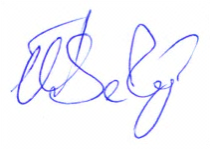 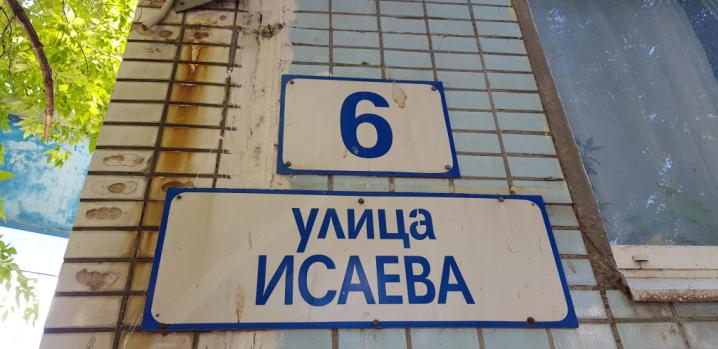 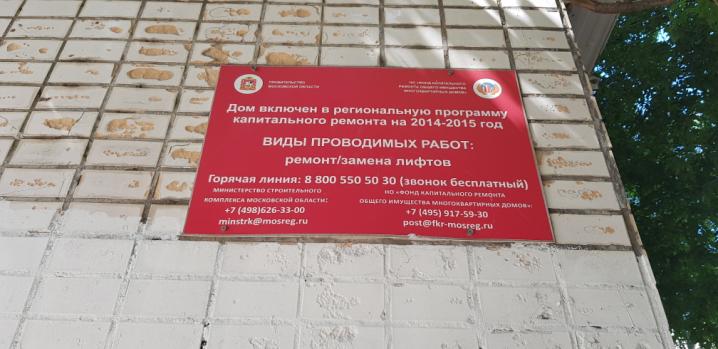 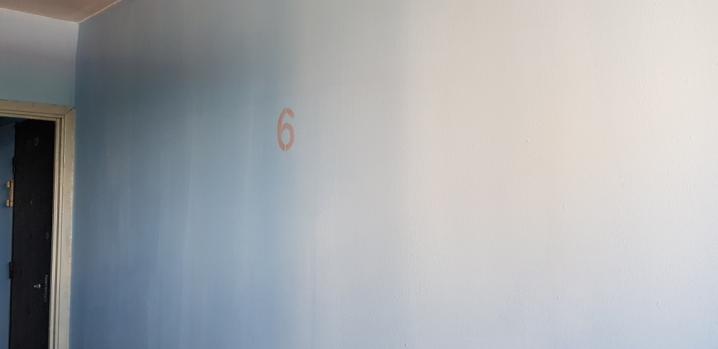 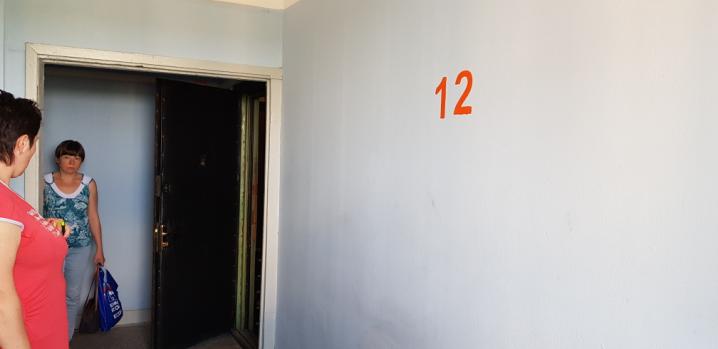 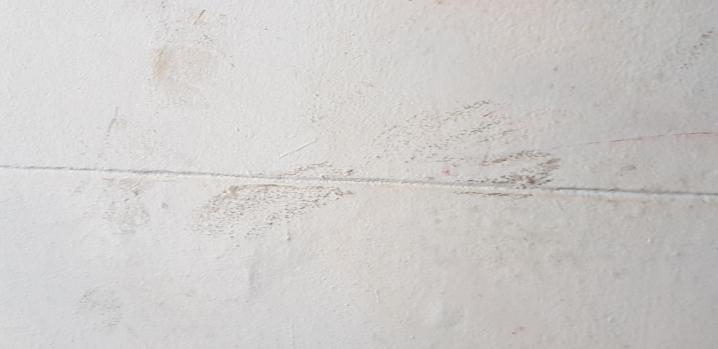 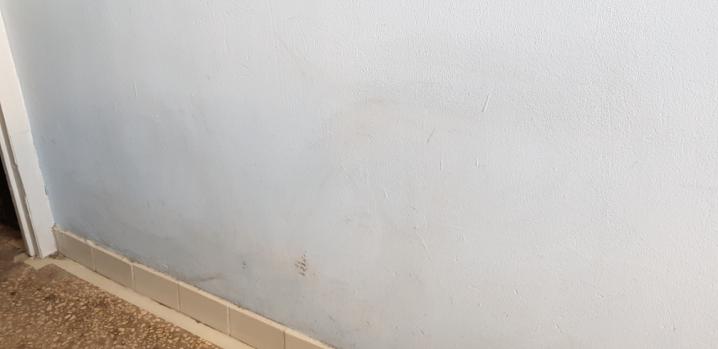 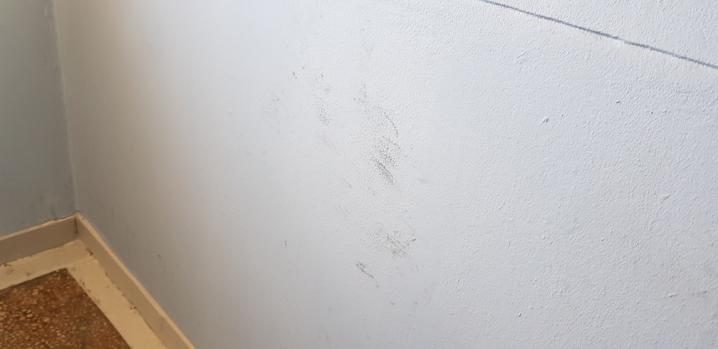 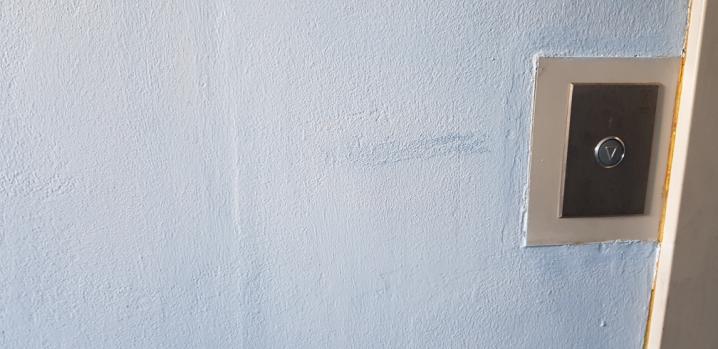 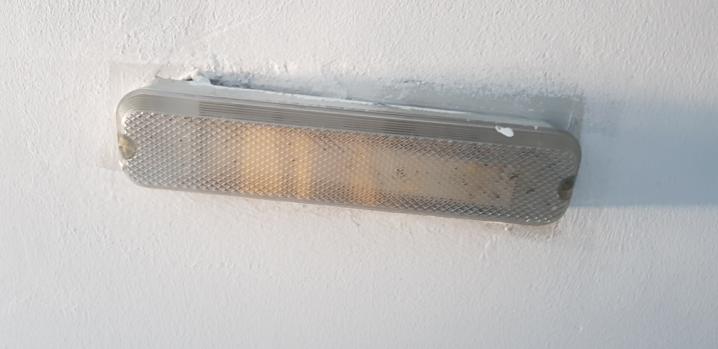 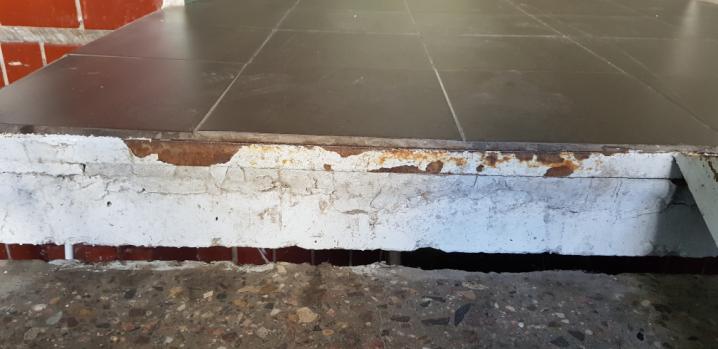 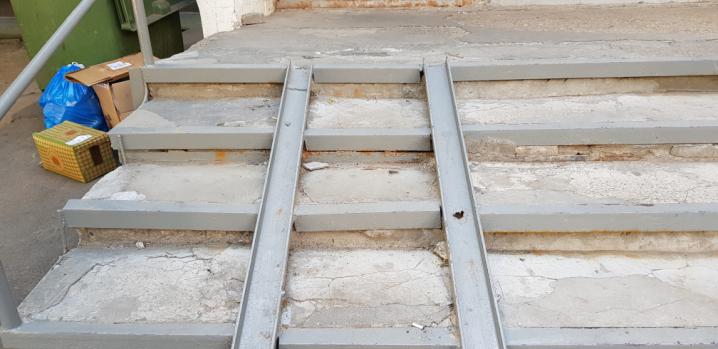 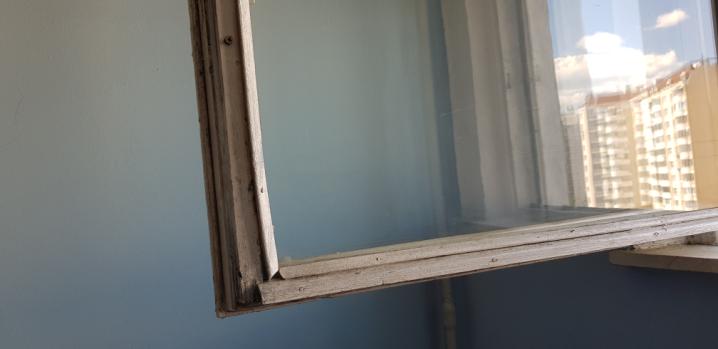 «УТВЕРЖДЕНО»Решением Совета Общественной палаты г.о. Королев Московской областиот 27.06.2019 протокол № 14Председатель комиссии «по ЖКХ, капитальному ремонту, контролю за качеством работы управляющих компаний, архитектуре, архитектурному облику городов, благоустройству территорий, дорожному хозяйству и транспорту» Общественной палаты г.о.КоролевВ.В.Серый